/08 RM 03010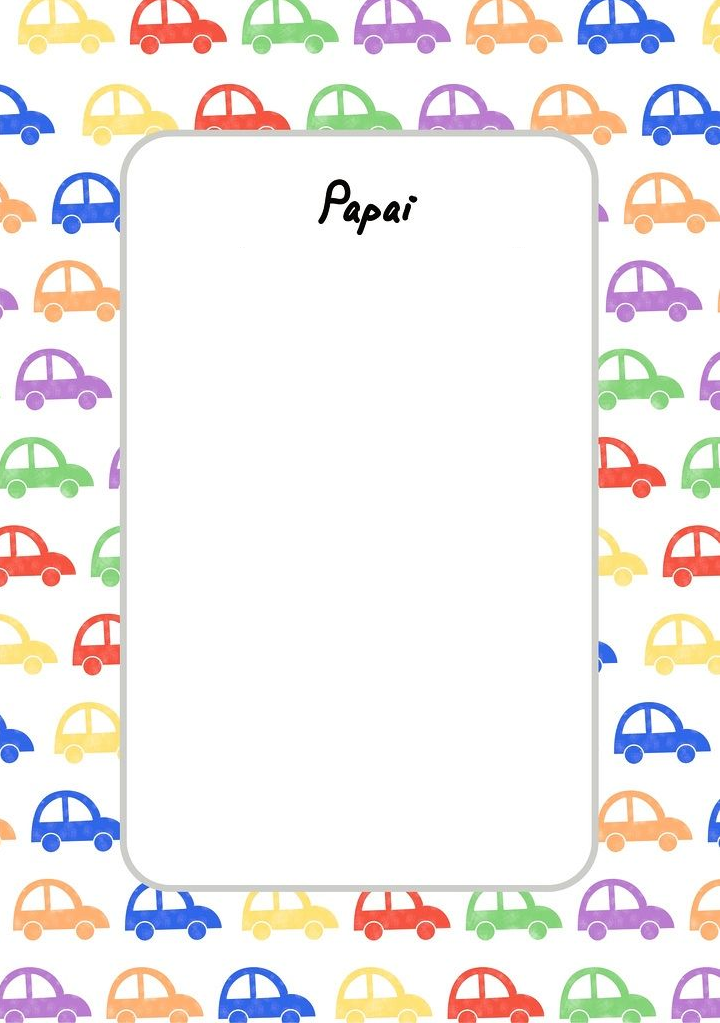 